Worksheets, handouts and lesson materialsThe script of “Do you have any bad habits?”Warren / Canada
Yeah, I think I'm not very good at keeping clean. My wife is always getting upset that I'm leaving things out on the counter in the kitchen, or leaving my clothes in the bedroom in the wrong place, and I definitely have to improve those habits.Gareth / England 
Yeah, I procrastinate. This means to kind of put stuff off. I often leave really important things until the last minute. I know I've got this bad habit, and I try to fight it by making to-do lists and stuff like that. But it's still a part of me that I really, really can't shake off.Katia / Mexico
Yes, I do have some bad habits. One that I can talk about is when I see somebody, sometimes I tend to judge the person too quickly. And I think that's a very bad habit.Matt / United States 
I probably have a very bad habit of not cleaning up after myself. I don't care much for cleaning, and I think I leave a lot of my things around the house.Sarah / England 
My biggest bad habit is wasting money. I often eat out just for the sake of eating out. I often buy something just for the sake of buying it, and I will probably never use it after I buy it, but you know, I have to have it. So, wasting money is a big problem of mine.Tim / United States 
I have a bad habit of sleeping too much. I have very poor will power, so if I'm even the slightest bit tired, I'll usually lie down and take a nap, but that makes it very difficult for me to wake up in the morning and take care of school or whatever I have to do during the day. And then, I also stay up too late, and it just makes things more difficult with everything that I do.WorksheetListening Lesson PlanListening Lesson PlanListening Lesson PlanListening Lesson PlanTitle: Kick a bad habit!Title: Kick a bad habit!Title: Kick a bad habit!Title: Kick a bad habit!INSTRUCTORLEVEL / AGESTUDENTSLENGTHYi Na YoonIntermediate / 21- 56750 minsMaterials:1 Board and 4 markers10 copies of worksheet “while listening to the text” 10 copies of worksheet “before you listen”10 copies of worksheet “after you listen”Laptop for playing the MP3 player Materials:1 Board and 4 markers10 copies of worksheet “while listening to the text” 10 copies of worksheet “before you listen”10 copies of worksheet “after you listen”Laptop for playing the MP3 player Materials:1 Board and 4 markers10 copies of worksheet “while listening to the text” 10 copies of worksheet “before you listen”10 copies of worksheet “after you listen”Laptop for playing the MP3 player Materials:1 Board and 4 markers10 copies of worksheet “while listening to the text” 10 copies of worksheet “before you listen”10 copies of worksheet “after you listen”Laptop for playing the MP3 player Aims:Students will be able to pick up details by answering the questions in the ‘while listing to the text’ worksheet. Students will learn new idioms related to the topic and practice them by completing ‘before you listen’ worksheet with listening to each idiom.Students will understand the difference between the word for filling the time and the word for real contents by completing the “while listening to the text’ worksheet.Students can practice speaking by group discussion Aims:Students will be able to pick up details by answering the questions in the ‘while listing to the text’ worksheet. Students will learn new idioms related to the topic and practice them by completing ‘before you listen’ worksheet with listening to each idiom.Students will understand the difference between the word for filling the time and the word for real contents by completing the “while listening to the text’ worksheet.Students can practice speaking by group discussion Aims:Students will be able to pick up details by answering the questions in the ‘while listing to the text’ worksheet. Students will learn new idioms related to the topic and practice them by completing ‘before you listen’ worksheet with listening to each idiom.Students will understand the difference between the word for filling the time and the word for real contents by completing the “while listening to the text’ worksheet.Students can practice speaking by group discussion Aims:Students will be able to pick up details by answering the questions in the ‘while listing to the text’ worksheet. Students will learn new idioms related to the topic and practice them by completing ‘before you listen’ worksheet with listening to each idiom.Students will understand the difference between the word for filling the time and the word for real contents by completing the “while listening to the text’ worksheet.Students can practice speaking by group discussion Language Skills:Listening:	Listening to ‘Do you have any bad habits?” MP3 file, the teacher’s explanation about new idioms and group discussionSpeaking:	Group discussion to answer the questions in worksheet.Reading:	Comprehension Questions in the worksheetWriting:	Write Answers for worksheetsLanguage Skills:Listening:	Listening to ‘Do you have any bad habits?” MP3 file, the teacher’s explanation about new idioms and group discussionSpeaking:	Group discussion to answer the questions in worksheet.Reading:	Comprehension Questions in the worksheetWriting:	Write Answers for worksheetsLanguage Skills:Listening:	Listening to ‘Do you have any bad habits?” MP3 file, the teacher’s explanation about new idioms and group discussionSpeaking:	Group discussion to answer the questions in worksheet.Reading:	Comprehension Questions in the worksheetWriting:	Write Answers for worksheetsLanguage Skills:Listening:	Listening to ‘Do you have any bad habits?” MP3 file, the teacher’s explanation about new idioms and group discussionSpeaking:	Group discussion to answer the questions in worksheet.Reading:	Comprehension Questions in the worksheetWriting:	Write Answers for worksheetsLanguage Systems:Phonology:	Listening to the pronunciation of new idioms (Put off, shake off, care for, for the sake of, even the slightest)Lexis:		Put off, shake off, care for, for the sake of, even the slightestGrammar:	Present tenseDiscourse:	Group discussionFunctions:	Describing, suggestingLanguage Systems:Phonology:	Listening to the pronunciation of new idioms (Put off, shake off, care for, for the sake of, even the slightest)Lexis:		Put off, shake off, care for, for the sake of, even the slightestGrammar:	Present tenseDiscourse:	Group discussionFunctions:	Describing, suggestingLanguage Systems:Phonology:	Listening to the pronunciation of new idioms (Put off, shake off, care for, for the sake of, even the slightest)Lexis:		Put off, shake off, care for, for the sake of, even the slightestGrammar:	Present tenseDiscourse:	Group discussionFunctions:	Describing, suggestingLanguage Systems:Phonology:	Listening to the pronunciation of new idioms (Put off, shake off, care for, for the sake of, even the slightest)Lexis:		Put off, shake off, care for, for the sake of, even the slightestGrammar:	Present tenseDiscourse:	Group discussionFunctions:	Describing, suggestingAssumptions:Students will have habits which they want to remove.Students will know they should speak in only English during the classStudents will be familiar with the vocabularies about habits.Assumptions:Students will have habits which they want to remove.Students will know they should speak in only English during the classStudents will be familiar with the vocabularies about habits.Assumptions:Students will have habits which they want to remove.Students will know they should speak in only English during the classStudents will be familiar with the vocabularies about habits.Assumptions:Students will have habits which they want to remove.Students will know they should speak in only English during the classStudents will be familiar with the vocabularies about habits.Anticipated Errors and Solutions:Errors: While listening to MP3 file, laptop might not work properly.Solutions: Using back up MP3 file in phone or reading the scripts to studentsAnticipated Errors and Solutions:Errors: While listening to MP3 file, laptop might not work properly.Solutions: Using back up MP3 file in phone or reading the scripts to studentsAnticipated Errors and Solutions:Errors: While listening to MP3 file, laptop might not work properly.Solutions: Using back up MP3 file in phone or reading the scripts to studentsAnticipated Errors and Solutions:Errors: While listening to MP3 file, laptop might not work properly.Solutions: Using back up MP3 file in phone or reading the scripts to studentsReferences:http://www.elllo.org/english/Mixer126/T150-Badhabit.htmhttp://www.englishwithjo.com/english-conversation-habits/http://listenaminute.com/b/bad_habits.htmlReferences:http://www.elllo.org/english/Mixer126/T150-Badhabit.htmhttp://www.englishwithjo.com/english-conversation-habits/http://listenaminute.com/b/bad_habits.htmlReferences:http://www.elllo.org/english/Mixer126/T150-Badhabit.htmhttp://www.englishwithjo.com/english-conversation-habits/http://listenaminute.com/b/bad_habits.htmlReferences:http://www.elllo.org/english/Mixer126/T150-Badhabit.htmhttp://www.englishwithjo.com/english-conversation-habits/http://listenaminute.com/b/bad_habits.htmlNotes:If students need more time to finish their activity, be flexible with the time. That is, give students more time to finish their activity and cut off the time of post activity.Notes:If students need more time to finish their activity, be flexible with the time. That is, give students more time to finish their activity and cut off the time of post activity.Notes:If students need more time to finish their activity, be flexible with the time. That is, give students more time to finish their activity and cut off the time of post activity.Notes:If students need more time to finish their activity, be flexible with the time. That is, give students more time to finish their activity and cut off the time of post activity.Pre Task Pre Task Pre Task Pre Task Title:What’s your habit?Title:What’s your habit?Aims:To make students ready and be interested in a lessonTo practice speaking by answering the guiding questions and participating in a group discussionMaterials: Board and markersTimeSet UpStudentsTeacher 9minsWhole class· Working in a group to answer the guiding questions· Greeting· Asking students guiding questions about the topic and making them discuss the questions in a group.Do you have any habits?Do you think all habits are bad?What do you think are the worst habits for people to have?NotesNotesNotesNotesTask Preparation Task Preparation Task Preparation Task Preparation Title:Vocabulary teachingTitle:Vocabulary teachingAims:To pre-teach the new idioms related to topic To give students the chance to be familiar with the topic Materials: White board, markers10 copies of worksheet “before you listen”Laptop for playing the MP3 player (New idioms)TimeSet UpStudentsTeacher 9minsWhole class(5mins)· Figuring out the meaning of new idioms · Practicing how to pronounce the idioms · Passing out copies of worksheet “before you listen”· Eliciting the meaning of new idioms from students· Explaining the meaning of the idioms · Playing the MP3 player to listen to new idioms to learn how to pronounce them 9minsIndividually(4mins)· Completing the worksheet according to teacher’s guide · Asking students to complete the comprehension questions in worksheet · Asking students to make a sentence by using new idioms Notes: Notes: Notes: Notes: Task Realization Task Realization Task Realization Task Realization Title:Kick a bad habit Title:Kick a bad habit Aims:To be able to pick up details by answering the questions in the worksheet “while listening to the text”To understand the difference between the word for filling the time and the word for real contents by completing the worksheet “while listening to the text” To practice speaking by group discussionMaterials: 1 Board and 4 markers10 copies of worksheet “while listening to the text” 10 copies of worksheet “after you listen”Laptop for playing the MP3 playerTimeSet UpStudentsTeacher 25minsWhole class(5mins)· Listening to the MP3 file of ‘Do you have any bad habits?’· Answering the questions · Passing out copies of worksheet “while listening to the text”· Giving the task to students for general understandingWhat are they talking about?How many people are speaking?· Playing the MP3 file of ‘Do you have any bad habits?’· Asking students to answer the questions by eliciting25minsPairs (10mins)· Listening to the MP3 file of ‘Do you have any bad habits?’· Writing down their answers · Comparing them after listening to the file · Making students work in pairs· Giving the task to students for detailsWhat is each person’s bad habit?· Playing the MP3 file of ‘Do you have any bad habits?’If you students want to listen more, play the file twice· Asking students to complete the worksheet and sharetheir answers· Helping students to discuss the topics if needed25minsGroup (10mins)· Discussing the given questions· Writing down their suggestion on the board· Doing presentation after discussion· Making students work in a group of 3-4 students· Passing out copies of 10 copies of worksheet “after you listen”· Giving the below questions and making students do presentation after finishing discussionWhich bad habit do you think is the most difficult to get rid of?Could you recommend the useful way of getting rid of a bad habit?· Encouraging students to actively take part in  discussionNotes: Notes: Notes: Notes: Post TaskPost TaskPost TaskPost TaskTitle:Review what are taught Title:Review what are taught Aims:To practice speaking through group discussionMaterials: 1 Board and markersTimeSet UpStudentsTeacher 5minsPairs· Teaching each other what they learn during the class· Making students work in pairs· Giving the time to teach each other· Giving them home work as belowListening to the MP3 file of how to overcome bad habits in the below link and summarizing ithttp://elllo.org/video/1201/V1216-Brad-BadHabits.htmNotesNotesNotesNotesListening: Kick a Bad Habit!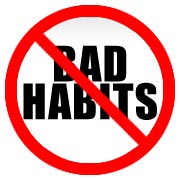 From http://www.elllo.org/english/Mixer126/T150-Badhabit.htmBefore you listen…· What is the meaning of the below words?Put off	Shake offCare forFor the sake ofEven the slightest	· Fill in blanks by using one of the below words in box.We went to bed early just [                                              ] it.The company can’t [                                              ] the rumors it is bankrupt.We plan to [                                              ] the party till next month.We don’t [                                              ] tennis much.She was not [                                              ] bit worried she would get sick.	· Try to make a sentence by using the below words in boxWhile listening to the text…· Write down each person’s habit.· Comprehension Quiz1) Warren has a habit of _______ . 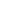 a) leaving stuff out
b) coming home late2) Gareth has a tendency to put _______ . a) people down
b) things off3) Katia tends to _______ people. a) trust
b) judge4) Matt needs to _____ . a) clean up more
b) spend less money5) Sarah has a bad habit of eating ______ . a) out too often
b) too much food6) Tim has a bad habit of sleeping _______ . a) late in the morning
b) during the day7) Whose responses are the most similar? a) Tim and Sarah
b) Warren and Matt
c) Katia and GarethAfter you listen…· Discuss the below questions with your group members.Which bad habit do you think is the most difficult to get rid of?Could you recommend the useful way of getting rid of a bad habit?